ПОСТАНОВЛЕНИЕ15.04.2024№ 19О внесении изменений в целевую программу энергосбережения и повышения   энергетической эффективности в сельском поселении Раевский сельсовет муниципального района Давлекановский район Республики Башкортостан на 2022 – 2025 годы	В соответствии с Федеральным Законом Российской Федерации от 23.11.2009 №261-ФЗ «Об энергосбережении и повышении энергетической эффективности и о внесении изменений в отдельные законодательные акты Российской Федерации», Постановлением Правительства РФ от 11.02.2011                 № 161 «Об утверждении требованиях к региональным (муниципальным) программам в области энергосбережения и  повышения энергетической эффективности и о признании утратившим силу некоторых актов Правительства Российской Федерации и отдельных положений некоторых актов Правительства Российской Федерации», в целях снижения расходов бюджета поселения,п о с т а н о в л я ю:Раздел 3 целевой программы «Энергосбережение и повышение энергетической эффективности в сельском поселении Раевский сельсовет муниципального района Давлекановский район Республики Башкортостан на 2022-2025 годы»,  утвержденной постановлением администрации сельского поселения  Раевский сельсовет муниципального района Давлекановский район Республики Башкортостан «28»апреля 2022 года № 29А дополнить пунктом 3.9 следующего содержания:«3.9. Работа по выявлению бесхозяйных объектов недвижимого имущества, используемых для передачи энергетических ресурсов (включая газоснабжение, тепло- и электроснабжение)     Администрация сельского поселения проводит работу по выявлению бесхозяйных объектов недвижимого имущества, используемых для передачи энергетических ресурсов (включая газоснабжение, тепло- и электроснабжение), организации постановки таких объектов на учет в качестве бесхозяйных объектов недвижимого имущества и последующему признанию права муниципальной собственности на такие бесхозяйные объекты недвижимого имущества. Кроме этого администрация сельского поселения проводит работы по  организации управления бесхозяйными объектами недвижимого имущества, используемыми для передачи энергетических ресурсов, с момента выявления таких объектов, в том числе определению источника компенсации возникающих при их эксплуатации нормативных потерь энергетических ресурсов (включая тепловую энергию, электрическую энергию), в частности за счет включения расходов на компенсацию указанных потерь в тариф организации, управляющей такими объектами, в соответствии с законодательством Российской Федерации.».     Контроль за исполнением настоящего постановления оставляю за собой.Глава сельского поселения                                                       Р.Х.Шайхутдинов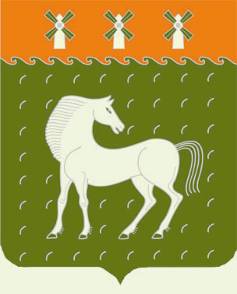 